Name _____________________Date_____________________Luxilus chrysocephalusStriped Shiner	Draw a line and label each part of the fish from the list below. Be sure to use arrows to identify small parts. 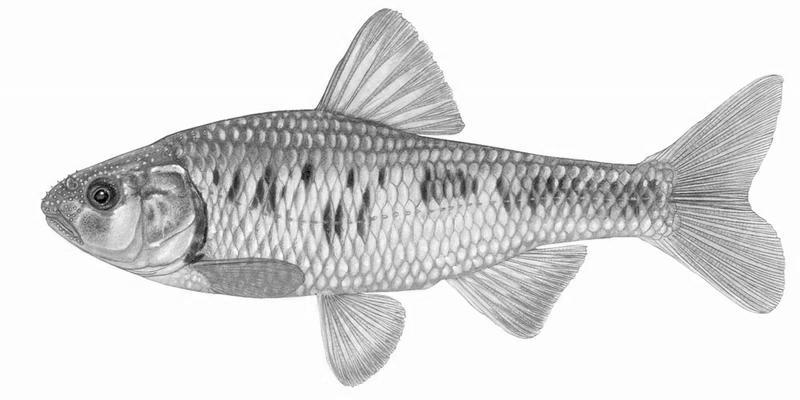 Caudal FinLateral LineAnal FinCaudal Peduncle RayTailHeadTrunkNostrilEyeMouthOperculum/Gill FlapPectoral FinOpercular AperturePelvic FinDorsal Fin